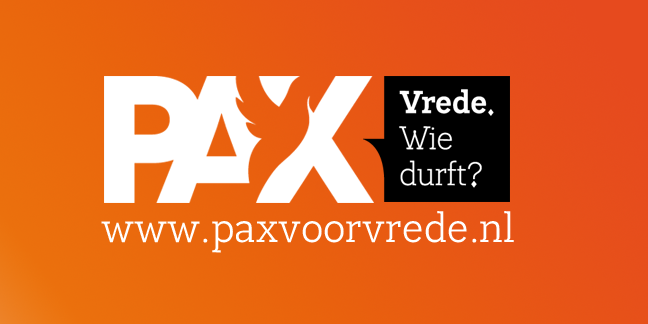        	Startzondag 20 september 2015 ‘Vrede verbindt’Sinds enkele jaren wordt de Startzondag regionaal gevierd, mede met het oog op het verstevigen van de onderlinge contacten. Dit jaar is de Zuidwesthoek gastgemeente. Inmiddels zijn de voorbereidingen al volop in gang. Binnen het cluster heeft het de aandacht, de liturgiegroep is bijeengekomen en aan een programmaatje voor na de dienst wordt gewerkt. Er zijn een aantal doe-activiteiten voor jong en oud en er zal aandacht worden geschonken aan het Vredesdorp Kuron in Zuid-Soedan. De dag begint met een kerkdienst, aanvang 10.00 uur in de dorpskerk te Cadzand. Daarna ontmoeten we elkaar rond koffie en thee en kunnen jong en oud aan diverse workshops deelnemen. We sluiten de Startzondag af met een gezamenlijke agape-lunch. Dat houdt in dat iedereen een vooraf thuis samengesteld lunchpakket meebrengt en op een verzamel schaal legt. Zo delen we elkaars goede gaven! Voor soep, koffie en thee zal worden gezorgd. Einde van het programma is gepland rond 14.00 uur. U bent allen van harte welkom!